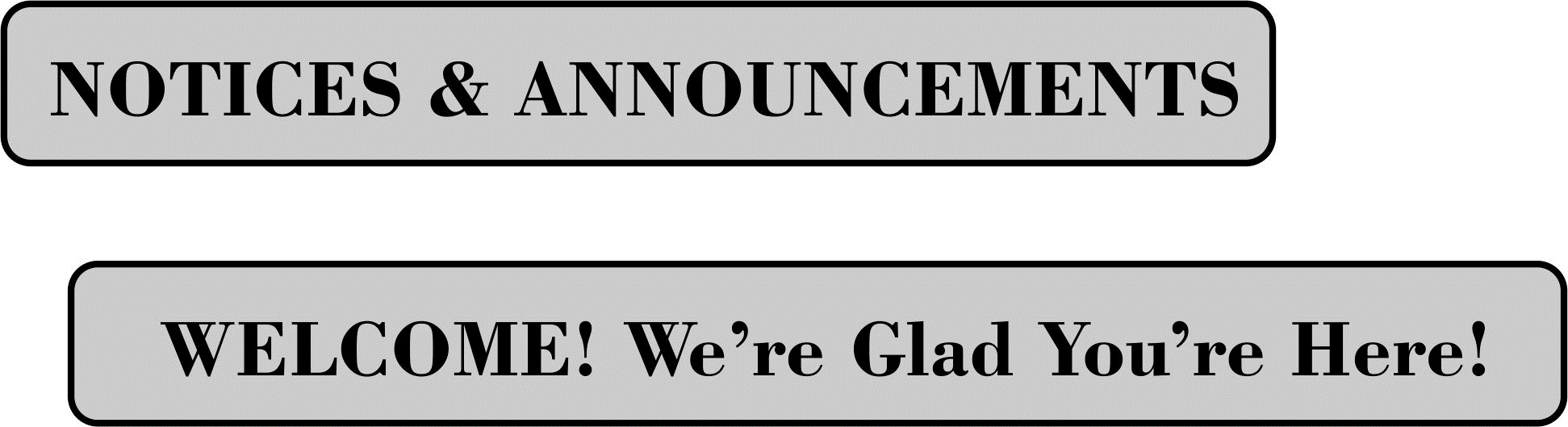 CALL TO WORSHIP L: Gather us in, the brokenhearted and the joyfulP: Gather us in, the weak and the strong.L: Gather us in, the fearful and the braveP: Gather us in, the young and the old.L: Gather us in, to sing of God’s works.P: Gather us in, to praise Jesus Christ.L: Gather us in, to worship and wonder.All: Gather us in, to know of God’s love. Amen.OPENING HYMN “Praise to Lord, the Almighty” UMH 139PASTORAL PRAYEROPENING PRAYER: Gracious God, hear our songs.  Gather us in as one people, that we may worship you as one body. Heal our broken hearts and bind up our wound, that we may come into your presence healthy and whole. As we seek your wisdom. Help us to discern your greatness, as we honor the power and glory of your love. Amen.WELCOME     PSALTER                                Psalm 147                           UMH 859  BLACK HISTORY MOMENT          1st READING                  Isaiah 40: 21-31SHARINGS, JOYS, CONCERNS & PRAYERS FOR THE WORLD MUSIC MINISTRYGOSPEL READING             Mark 1:  29-39 SERMONIC HYMN  “Turn Your Eyes Upon Jesus”   UMH 349SERMON                                                              Pastor Egan Bovell PRAYER OF DISCIPLESHIPHOLY COMMUNIONTITHES AND OFFERINGS DOXOLOGY                                                                               UMH 95NOTICES AND ANNOUNCEMENTSCLOSING HYMN  “What A Friend We Have in Jesus”  UMH 526BENEDICTION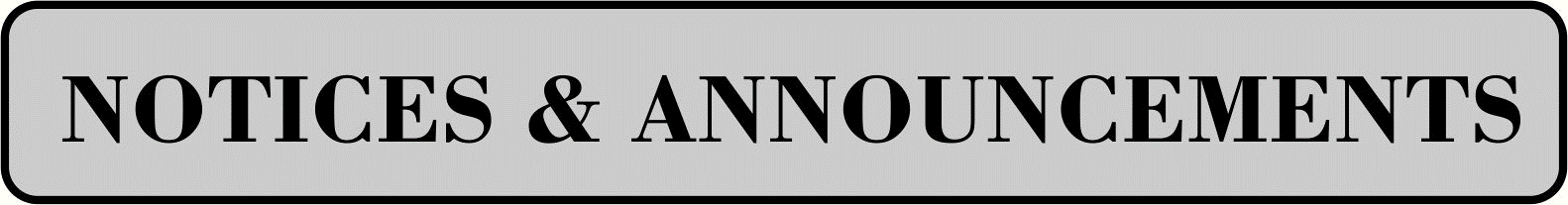 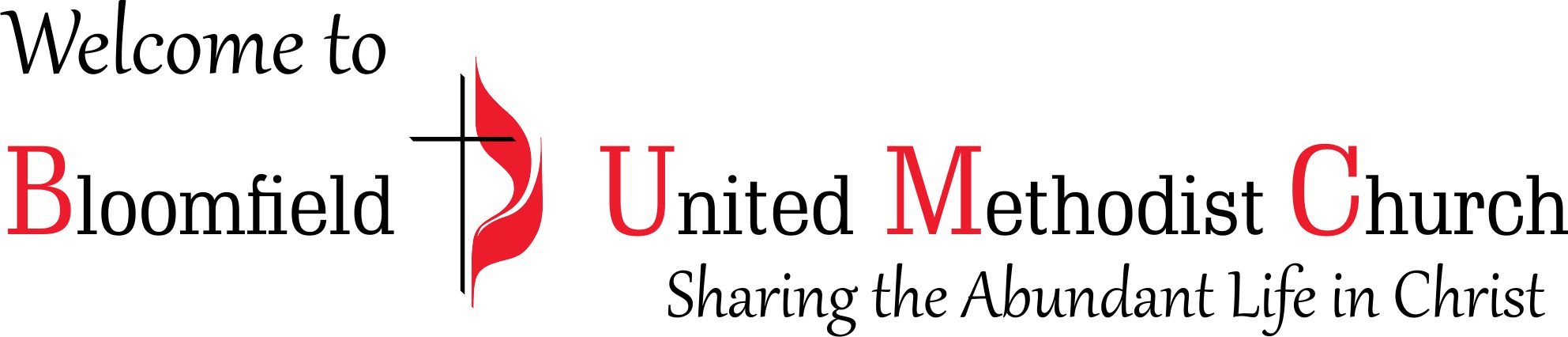 5th Sunday after the EpiphanyBlack History MonthFebruary 4, 202411:00am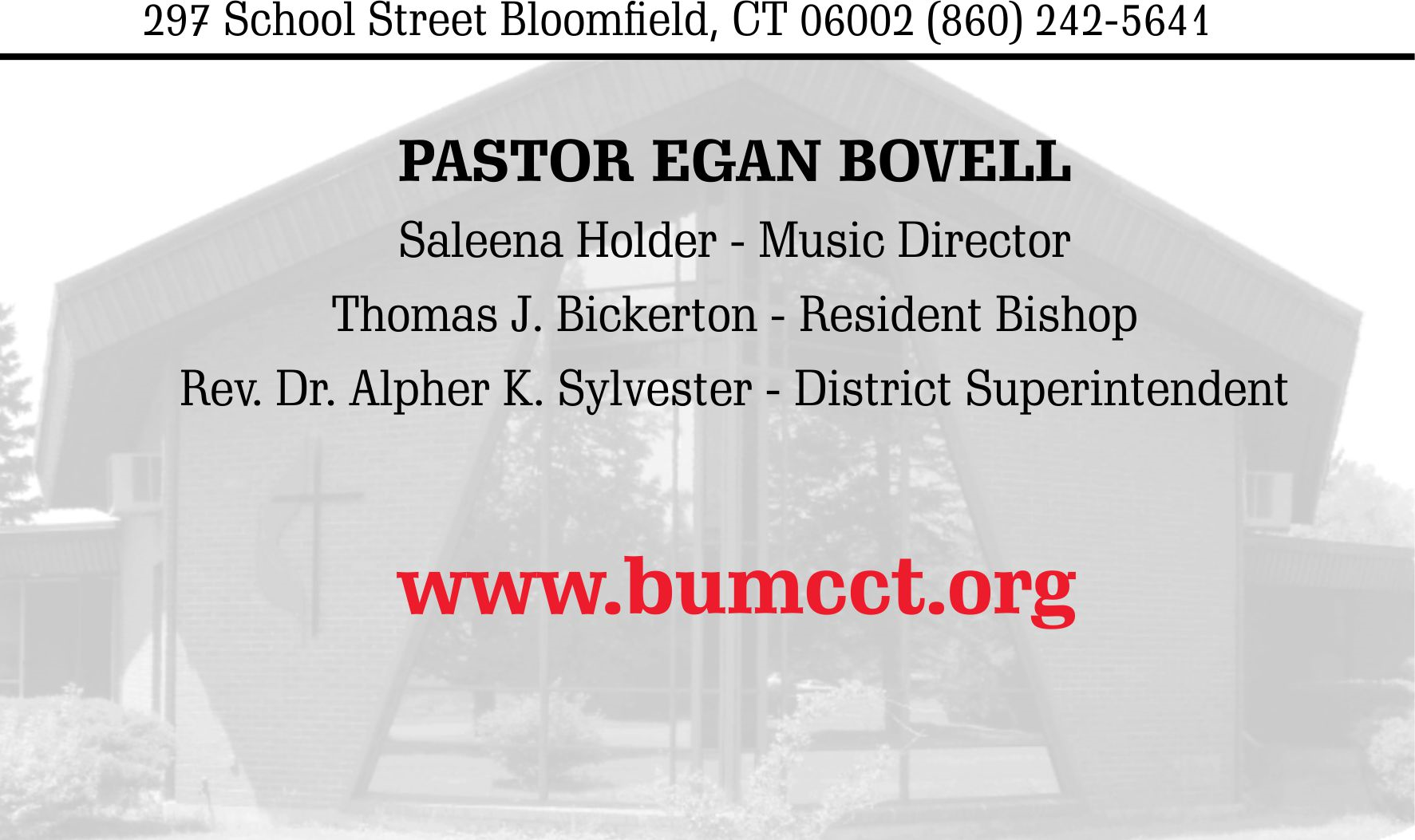 